№12                                                                                      31.08.2023г.                                               АДМИНИСТРАЦИЯ ПИНЧУГСКОГО СЕЛЬСОВЕТАБОГУЧАНСКОГО РАЙОНА
 КРАСНОЯРСКОГО КРАЯП О С Т А Н О В Л Е Н И Е02.08.2023 г.                                п. Пинчуга                                     № 54-пО присвоении адреса земельному участку по ул. Ленина «Пешеходная зона» от д. № 2 до д. № 5, по ул. Ленина «Пешеходная зона» от д. № 43 до д. № 61,по ул. Новая «Пешеходная зона» от д. № 1 до д. № 5в п. ПинчугаРуководствуясь Федеральным Законом от 06.10.2003 года № 131- ФЗ « Об общих принципах организации местного самоуправления в Российской Федерации», Уставом Пинчугского сельсовета, в соответствии с административным регламентом  «Присвоение адресов земельным участкам, зданиям, сооружениям и помещениям на территории муниципального образования Пинчугский сельсовет», утвержденного постановлением администрации Пинчугского сельсовета от 24.04.2015 № 37, в целях упорядочения адресного хозяйства по ул. Ленина,  в связи с тем, что присвоение адреса не может причинить ущерб или нарушить законные интересы правообладателей или третьих лиц ПОСТАНОВЛЯЮ:1. Объекту адресации – земельному участку общей площадью 1078 кв.м., категория земель: земли населённых пунктов, вид разрешённого использования: земельные участки (территории) общего пользования (размещение объектов улично-дорожной сети, автомобильных дорог и пешеходных тротуаров в границах населённых пунктов, пешеходных переходов, набережных, береговых полос водных объектов общего пользования, скверов, бульваров, площадей, проездов, малых архитектурных форм благоустройства, присвоить адрес:Российская Федерация, Красноярский край, муниципальный район Богучанский, сельское поселение Пинчугский сельсовет, поселок Пинчуга, улица Ленина «Пешеходная зона» от дома № 2 до дома № 5;Российская Федерация, Красноярский край, муниципальный район Богучанский, сельское поселение Пинчугский сельсовет, поселок Пинчуга, улица Ленина «Пешеходная зона» от дома № 43 до дома № 61;Российская Федерация, Красноярский край, муниципальный район Богучанский, сельское поселение Пинчугский сельсовет, поселок Пинчуга, улица Новая «Пешеходная зона» от дома № 1 до дома № 5.2.   Контроль за исполнением данного постановления оставляю за собой.3.   Постановление вступает в силу с момента подписания.И.О.Главы Пинчугского сельсовета                                                   Е.С.Шептякова                             ПИНЧУГСКИЙ СЕЛЬСКИЙ СОВЕТ ДЕПУТАТОВБОГУЧАНСКОГО РАЙОНАКРАСНОЯРСКОГО КРАЯР Е Ш Е Н И Е       10.08.2023 г.                                      п.Пинчуга                                     №  15О проведении публичных слушаний по внесению изменений и дополнений в Устав Пинчугского сельсовета  Богучанского района       В целях подготовки предложений и рекомендаций в Устав Пинчугского сельсовета Богучанского района  Красноярского края руководствуясь Федеральным законом  РФ № 131-ФЗ «Об основных принципах организации местного самоуправления в Российской Федерации», ст.39. Устава Пинчугского сельсовета, Пинчугский  сельский Совет депутатов РЕШИЛ:Провести публичные слушания по  принятию изменений и дополнений в Устав  Пинчугского сельсовета 15.09.2023 г.  в 15.00ч. в здании администрации Пинчугского сельсовета.Администрации Пинчугского сельсовета обеспечить работу организационного комитета по подготовке и проведению данных публичных слушаний.Проект изменений и дополнений в Устав Пинчугского сельсовета Богучанского района Красноярского края опубликовать в газете «Пинчугский вестник» (согласно приложению 1)Контроль за выполнением решения оставляю за собойРешение вступает в силу после опубликования в газете «Пинчугский вестник». Председатель Пинчугского сельского совета депутатов:                                                        Н.А.ФисенкоИ.О.Главы Пинчугского сельсовета                                           Е.С.ШептяковаПриложение 1Проект изменений и дополнений  в устав Пинчугского сельсовета Богучанского района Красноярского краяПРОЕКТР Е Ш Е Н И Е         __.__.2023                                         п.Пинчуга                                     № ___О  внесении изменений в Устав Пинчугского сельсоветаБогучанского района Красноярского краяВ соответствии с Федеральным законом от 06.10.2003 № 131-ФЗ «Об общих принципах организации местного самоуправления в Российской Федерации», Уставом Пинчугского сельсовета Богучанского района Красноярского края, Пинчугский  сельский Совет депутатов РЕШИЛ:         1.Внести изменения в Устав Пинчугского сельсовета Богучанского района Красноярского края.  В статью 29 «Компетенция администрации» в пункте добавить подпункт 4 следующим содержанием:«Принимает решения о создании, реорганизации и ликвидации муниципальных унитарных предприятий, и муниципальных учреждений, утверждает их уставы, назначает на должность и освобождает от должности их руководителей»                     2.    Контроль за исполнением настоящего решения оставляю за собой.Настоящее решение вступает в силу со дня, следующего за днёмопубликования в периодическом печатном издании  «Пинчугский вестник».Председатель Пинчугского сельскогоСовета депутатов                                                                                                      Н.А.ФисенкоГлава Пинчугского сельсовета                                                                 А.В.Логинов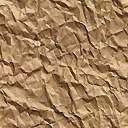 